【資訊人員】招募 ~ 1/5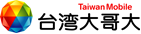 台灣大哥大2013年針對【資訊人員】擴大徵才，招募職缺55名，歡迎工作經驗2年以下之資訊新鮮人加入！【資訊人員】招募 ~ 2/5台灣大哥大2013年針對【資訊人員】擴大徵才，招募職缺55名，歡迎工作經驗2年以下之資訊新鮮人加入！【資訊人員】招募 ~ 3/5台灣大哥大2013年針對【資訊人員】擴大徵才，招募職缺55名，歡迎工作經驗2年以下之資訊新鮮人加入！【資訊人員】招募 ~ 4/5台灣大哥大2013年針對【資訊人員】擴大徵才，招募職缺55名，歡迎工作經驗2年以下之資訊新鮮人加入！【資訊人員】招募 ~ 5/5台灣大哥大2013年針對【資訊人員】擴大徵才，招募職缺55名，歡迎工作經驗2年以下之資訊新鮮人加入！※ 有意應徵本公司職缺者，請將履歷、自傳至Email至TammyLiao@taiwanmobile.com　 或至本公司網站https://hrweb.taiwanmobile.com/TWMHRMS/Forms/hrlog01.aspx菁英招募下登錄您的履歷資料【新產品開發人員】招募台灣大哥大2013年針對【新產品開發人員】擴大徵才，招募職缺共23名，歡迎多年工作經驗人才加入！※ 有意應徵本公司職缺者，請將履歷、自傳至Email至TammyLiao@taiwanmobile.com　 或至本公司網站https://hrweb.taiwanmobile.com/TWMHRMS/Forms/hrlog01.aspx菁英招募下登錄您的履歷資料職缺名稱名額工作內容工作要求I37 帳務系統工程師31. 負責CMD及批價系統日常維運作業
2. 負責電信話務CDR call scenario測試及批價測試
3. 負責批價日常需求的開發、修改、測試作業
4. 負責CMD系統及批價相關專案的開發及測試作業 1. 大學以上資訊工程/資訊管理相關科系畢
2. 1年以上資訊系統開發維護經驗
3. 熟悉C語言程式設計(含Oracle Pro C)
4. 熟悉Oracle資料庫及SQL語法
5. 熟悉UNIX / Linux系統操作
6. 熟悉UNIX Shell、Java程式設計
7. 具電信業相關經驗尤佳
8. 英文聽說讀寫佳 I97 遊戲平台系統工程師11. 遊戲管理平台維運及開發
2. APP &Web 遊戲內註冊及金流介接維運及開發
3. 聯運遊戲的介接維運及開發 1. 程式設定：HTML、XML、JSP 、Java
2. 資料庫：SQL、PL/SQL、SQL server I125 APP開發工程師4手機應用程式開發維運(電子商務/行動商務) 1. 具備手機應用程式開發能力，例如 iOS、Android、Windows Mobile
2. Web Skill : 熟悉 HTML、CSS、Java Script、jQuery、Web Service
3. Database Skill : 熟悉 RDBMSI127 軟體測試工程師1金流軟體測試：
1. 設計測試計畫與測試案例
2. 執行軟體測試，維護和新功能發布
3. 分析測試資料、釐清問題、提出改善建議，並撰寫測試報告1. Expert level with Java, HTTP, HTML, CSS, JavaScript, XML, SOAP, and web client tech.
2. Experience in QA
3. Strong analytical, troubleshooting&problem solving skills
4. Strong knowledge of Oracle/SQL & software life cycle
5. Proficient in building web AP
6. Be a team player with high energy &Strong verbal and communication skills
7. Strong analytical skills and an out of the box thinker
8. Results oriented and with a strong customer focus
9. Understanding of AP architecture and technology infrastructure 職缺名稱名額工作內容工作要求I128 金流服務系統工程師21. 金流系統程式開發與維運
2. 金流系統分析與專案管理 1. Expert level with Java, HTTP, HTML, CSS, JavaScript, XML, SOAP, and web client tech.
2. Familiar with Hibernate, iBatis, Struts, Spring, Hessian,Enterprise Architect, Visio, Jude, ClearQuest/ClearCase
3. JDBC/JTA, PL/SQL, Oracle 9.x +
4. Weblogic, JBOSS
5. UML, Data Modeling, Schema Modeling, SOA
6. HP/Sun Unix, Linux
7. Strong analytical, troubleshooting&problem solving skills
8. Understanding of AP architecture and technology infrastructure I63 Java軟體資深工程師21. 門市銷售與服務資訊系統開發、維護與故障排除(Trouble Shooting)
2. 系統開發專案之設計與Java開發 1. Good communication skills
2. 3 years project development experience
3. 2 years experience on domain know-how of retailing I103 資料倉儲系統資訊工程師41. NewEC Data Source 引入資料倉儲與 Data Model 建置及維運
2. NewEC 資料超市 (Data Mart) 建置與維運
3. 例行分析報表 (REQ) 開發維運
4. 資料分析需求處理與程式設計1. 具Teradata或Oracle資料庫程式開發經驗
2. 具資訊系統開發維護經驗 I106 IT 專案管理師21. 各項IT專案管理
2. 跨部門整合及溝通協調
3. IT專案進度掌控、風險管理、問題分析及解決1. 具8年以上IT專案管理及系統建置經驗
2. 具大型專案統籌規劃能力
3. 跨部門整合及溝通協調能力
4. 專案進度及風險控管
5. 具PMP尤佳 職缺名稱名額工作內容工作要求I126 系統資訊工程師11. 系統維運作業
2. 系統程式開發
3. 系統測試
4. 系統部署與上線 1. 大學以上資訊相關科系畢
2. 熟悉Java 語言、SQL語法、Web Services、Java Web AP Server
3. 具Oracle Database開發經驗者佳
4. 熟悉RedHat Linux 平台尤佳I129 倉儲系統維運工程師6負責倉儲系統開發及維運工作：
1. 系統程式開發、維運作業
2. 系統測試
3. 系統部署與上線
4. 問題處理、追蹤及匯整1. 熟 JAVA、JavaScript、Hessian Web Service、Oracle PL/SQL、Crystal Report。
2. 具 Struts、Spring、Hibernate 架構開發經驗者尤佳。
3. 熟悉 RedHat Linux 作業系統、Web/AP Server。
4. 3年以上系統開發維護經驗。
5. 2年以上倉儲物流相關經驗者尤佳。I123 Linux/Windows工程師41. 專案系統架構規劃及建置
2. 資料倉儲系統管理及維護
3. 資料備份及還原規劃
4. 七天廿四小時主機維運管理 1. 具Linux/Windows系統主機之維護經驗
2. 具主機自動化管理程式能力
3. 具企業存儲維護經驗 
4. 具IDC主機代管相關經驗
5. 熟悉資訊安全及網路經驗尤佳 I67 資料庫管理工程師31. 資料庫規劃、建置工作，並協助專案設計及規劃。
2. 資料庫的日常維護／備份／恢復／優化／安全。
3. 監控資料庫運行狀況，故障排除及提拱故障分析報告。 1. 熟悉運用MS-SQL/MySQL/Oracel等DBMS相關技術與工具軟體。
2. 需具備SQL語法以及Stored Procedure撰寫能力。
3. 熟悉Java或其他程式語言者為佳。I91 網路安全維運工程師11. IP 資訊網路規劃與維運
2. Internet Proxy、DNS、無線網路設備維運、L4 負載平衡設備維運
3. 防火牆、WAF、入侵防禦系統、網際網路內容過濾
4. 直營店、加盟店網路設備維運
5. Data-Center 骨幹網路設備維運 1. 熟悉 Cisco、Juniper 等網路設備設定與維護 
2. 熟悉 Check-Point、Cisco、NetScreen、F5 等防火牆及WAF設備設定維護
3. 熟悉負載平衡設備設定與維護 
4. 熟悉 Data-Center 骨幹網路 (Cisco Core Switch、Nexus系列) 職缺名稱名額工作內容工作要求I66 ERP應用系統工程師21. Oracle ERP系統維運與專案建置
2. Oracle Developer2000程式開發
3. Hyperion系統維運
4. 財會需求規劃分析 1. 大學以上資訊相關科系畢業
2. 3年以上 Oracle DataBase / PLSQL 經驗 
3. 3年以上 Oracle Developer 2000 經驗
4. 2年以上 Oracle ERP 程式開發與維護相關經驗 (熟Finance模組尤佳)
5. Hyperion Planning & HFM 系統維運經驗I82 應用系統分析設計師11. 系統規劃
2. 系統分析
3. 系統設計1. 具備規劃能力
2. 4年以上.NET/JAVA/SQL Language技術能力及知識
3. 3年以上系統分析設計能力/物件導向系統分析 I114 電子商務系統開發工程師5創新服務之電子商務網站開發及維運1.PHP程式設計經驗並具OOP程式設計概念
2.具使用MS-SQL經驗
3.具Internet網路服務開發經驗
4.具Web Service (SOAP)開發經驗者佳 I122 電子商務維運管理工程師81. 執行公司電子商務系統的維運作業
2. 系統問題追蹤與解決
3. 作業流程優化與改善
4. 與User單位聯繫與溝通系統運作狀況與問題1. 熟悉 SQL language
2. 有使用資料庫 (SQL Server、Oracle) 的經驗
3. 個性善於與人溝通協調
4. 具團隊精神，能融入團體合作的工作模式
5. 有抗壓性，能在繁複的問題中耐心尋求解決方法
6. 思路清晰，善於歸納整理問題，並予分門別類 I131 電子商務專案管理師2MYFONE購物平台系統開發專案管理,並帶領Project Team共同完成專案1. 熟悉專案管理各領域相關知識及應用實務
2. 熟悉電子商務網站機制架構
3. 熟悉 HTML/CSS/AJAX/PHP/MS-SQL
4. 具電子商務 Domain knowledge
5. 良好溝通能力，團隊配合度高，抗壓性高職缺名稱名額工作內容工作要求I73 IT應用系統架構師3企業架構分析與資訊治理(Enterprise Architecture)
軟體開發流程(Software Development Process)
軟體基礎技術架構(Foundation Architecture)
軟體工具管理(Software/Tools Management)
教育訓練(IT Training)
共用元件開發(Common Reusable Development)1. J2EETechnologies (JSP/Servlet, JSF, JMS)
2. Spring Framework (SpringMVC)
3. Oracle Database (SQL Language), Hibernate Framework
4. Enterprise Integration Pattern (Apache Camel), ActiveMQ
5. Testing Technologies (JUnit)
6. JBoss JBPM (Workflow Solution)
7. Weblogic/ JBoss Ap Server
8. Linux OS
9. UML
10. Search Engine職缺名稱名額工作內容工作要求Java 開發工程師11廣告平台開發
Video 平台設計開發
雲端服務開發一、熟悉 Java 程式語言及 UML
二、熟悉 MS SQL 或 Oracle
三、具 Servlet / Struts/ Spring/ ibatis/ hibernate/ AJAX/ JQuery/ Quartz/ wro4j/ CAS 等開發經驗尤佳
四、熟悉 HTML, JavaScript, CSS 設計開發尤佳
五、具 SCJP、SCDWS、SCMAD、SCEA、OCP 等認證尤佳.Net 開發工程師2Video 服務設計及開發一、1年以上系統開發與設計經驗
二、熟 C#、ASP.NET、MS SQL 設計與開發
三、具 UML 系統分析文件尤佳
四、具 Window 8 App 應用軟體開發經驗尤佳
五、熟 IIS 伺服器尤佳PHP 開發工程師1Web/Mobile 應用網站開發一、具 Web 及手機網站應用系統相關服務開發經驗
二、熟悉 LAMP 開發技術 
三、具 WordPress 開發技術經驗者佳
四、具 Open Source/社群網站開發經驗者佳
五、具手機 App 應用服務整合技術經驗者佳iOS 開發工程師3M+ 服務開發
Video 服務開發一、具1年以上 iOS 手機應用軟體開發經驗
二、熟 iOS SDK 開發環境與GUI設計
三、在 Apple Store 有實際上架 App 者尤佳Android 開發工程師2M+ 服務開發一、具1年以上 Android 手機應用軟體開發經驗
二、熟 Android SDK 開發環境與 GUI 設計
三、在 Google Play 有實際上架 App 者尤佳C 開發工程師2語音/VoIP 服務開發一、熟悉 C 程式語言並具備2年以上應用程式開發經驗
二、熟悉 SQL 與 JDBC 資料庫程式開發
三、具備 SIP/VoIP 應用軟體開發經驗尤佳
四、工作地點：高雄/台北軟體測試工程師 2App 軟體及網站功能測試一、熟悉軟體開發程序及軟體品管方法
二、具軟體功能測試、壓力測試等軟體測試實務經驗
三、對軟體品質具有高度堅持，對尋找軟體瑕疵有追根究底的耐性
四、工作態度積極
五、熟悉自動化測試套件尤佳